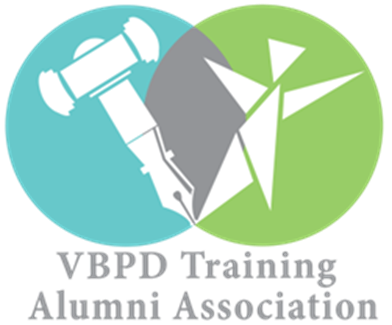 SWA ORGANIZATIONAL CHARTERMission and PurposeTo reconnect alumni of Partners in Policymaking (PIP) and Youth Leadership Forum (YLA) in order to increase engagement and combine our efforts to ensure better opportunities for all Virginians with disabilities.Scope of AuthorityThe Southwest Virginia Alumni Regional Chapter operates under the auspices of the Alumni Development Program (ADP) of the Virginia Board for People with Disabilities (VBPD).Membership and StructureMembersIndividuals are graduates of the Partners in Policymaking Program (PIP) and/or the Youth Leadership Forum (YLA)RightsTo have an opportunity to advocate for your needs and concernsTo elect officers of the chapterResponsibilitiesAttend & participate in meetingsContribute ideas & actively participate in projects to achieve the goals and objectives of the groupContribute to the development of the annual work plan & annual reportActively promote the chapter and any corresponding eventsRecruit and assist other membersMembershipActive MembersCommit to attending 50% or more of the chapter meetings and chapter activitiesBenefits of Active Members (Contingent upon the availability of funds)Access to Respite or Personal Care AssistanceAccess to Travel ReimbursementAccess to Resources through direct connection with the Virginia Board for People with Disabilities Inactive MembersAbsent for more than 50% of the chapter meetings and chapter activitiesNo Access to the Active Member’s BenefitsMeetings and ActivitiesThe SWA Chapter will have at least 4 meetings per calendar yearThe SWA Chapter will host meetings in various locations across southwest Virginia to maximize participation for chapter alumniThe SWA Chapter will host/promote at least 4 events per calendar yearMeeting and/or event requirements may be decreased due to extenuating conditions (e.g. inclement weather)OfficersPositionsCo-Chairs (2)Be an active memberConvene and oversee regular and special meetingsEnsure that all documentation and reporting is completed in a timely fashionCreate and appoint members to necessary ad-hoc work groupsAppoint any replacement officers or hold a Special Election if neededWorks in collaboration with Alumni Program Assistant to coordinate meeting logistics, menus and chapter agendasCommunicate with agency leadership as neededSecretaryBe an active memberTakes action oriented minutes of each meeting and ensures that a copy of the minutes are available for distribution in a timely matter.Manages all of the SWA Chapter records and supporting documentsAssists Co-Chairs with logistical needs for all SWA meetings and eventsTenureAll officers are expected to serve for 2 active years and 1 additional year to coach the incoming officers for a total of a 3-year term.Removal from OfficeAny officers will be removed from their office if they become an Inactive Member.ElectionsElections will occur every 2 yearsElections will occur during the first SWA Chapter meeting after the start of the fiscal year (after July 1)Voting process to be determined by SWA Chapter officers and shall allow all Active Members the ability to participateSpecial ElectionsSpecial Elections will occur if requested by the majority of officers to fill any officer vacancySpecial Elections will occur during a regular SWA Chapter meetingCommitteesCommittees will be formed as needed by the Co-ChairsAll Committee members will be appointedDocumentation and ReportingRequired DocumentsAll Required Documents will need to mailed or delivered to the Agency within 48 hours after the close of the meeting/eventRequired Documents are as Follows:Program Information SheetAdministered to new SWA Chapter membersDoes not include family members who are not graduates of the Partners in Policymaking (PIP) or the Youth Leadership Forum (YLA)Sign-in SheetCirculated at the beginning of all SWA Chapter meetingsCirculated at all SWA Chapter events as appropriateMinutesIncludes the following details:Meeting AgendaDateMeeting LocationTime started and adjournedNumber of people in attendance (differentiate between SWA Chapter members and family members)Actionable items discussed and voted uponMeeting/ Alumni Development Program SurveyDistributed at the conclusion of each SWA Chapter meeting or event if appropriateSurvey responses are optional, but highly encouragedOther Documents are as Follows:Transportation FormsShall be completed per Agency GuidelinesShall be collected by the Secretary at the conclusion of the SWA Chapter meeting/eventRespite/Personal Care Attendant FormShall be completed per Agency GuidelinesShall be collected by the Secretary at the conclusion of the SWA Chapter meeting/eventCode of EthicsAll members and officers are expected to adhere to the Code of Ethics as outlined by the Virginia Board for People with Disabilities Training Alumni Association.  